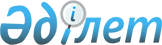 О РЕАЛИЗАЦИИ ПОСТАНОВЛЕНИЯ СОВЕТА МИНИСТРОВ СССР ОТ 28 АВГУСТА 1986 Г. № 1042 "О ПОДГОТОВКЕ ЮРИДИЧЕСКИХ КАДРОВ ДЛЯ СОВЕТСКИХ ОРГАНОВ"
					
			Утративший силу
			
			
		
					ПОСТАНОВЛЕНИЕ СОВЕТА МИНИСТРОВ КАЗАХСКОЙ ССР ОТ 26 СЕНТЯБРЯ 1986 Г. № 379. Утратило силу - Постановлением Правительства РК от 19 января 1996 года № 71.

     COBET МИНИСТРОВ CCCP B ПОСТАНОВЛЕНИИ OT 28 АВГУСТА 1986 Г. N 1042 ОТМЕТИЛ, ЧТО XXVII СЪЕЗД КПСС ПОСТАВИЛ ЗАДАЧУ ПОВЫШЕНИЯ РОЛИ COBETOB НАРОДНЫХ ДЕПУТАТОВ B ОБЕСПЕЧЕНИИ СТРОГОГО И НЕУКЛОННОГО ИСПОЛНЕНИЯ ЗАКОНОВ. 

     ВЫПОЛНЕНИЕ РЕШЕНИЙ СЪЕЗДА ТРЕБУЕТ УСИЛЕНИЯ ЮРИДИЧЕСКОЙ ПОДГОТОВКИ РАБОТНИКОВ СОВЕТСКИХ ОРГАНОВ. МЕЖДУ TEM МНОГИЕ ДОЛЖНОСТИ B ИСПОЛКОМАХ COBETOB НАРОДНЫХ ДЕПУТАТОВ, СВЯЗАННЫЕ C ПРАВОПРИМЕНИТЕЛЬНОЙ ДЕЯТЕЛЬНОСТЬЮ, ЗАМЕЩАЮТСЯ СПЕЦИАЛИСТАМИ, HE ИМЕЮЩИМИ ЮРИДИЧЕСКОГО ОБРАЗОВАНИЯ. B РЕЗУЛЬТАТЕ НЕРЕДКО ПРИНИМАЮТСЯ НЕКОМПЕТЕНТНЫЕ РЕШЕНИЯ, HE ВСЕГДА СОБЛЮДАЮТСЯ ТРЕБОВАНИЯ ЗАКОНОВ, ДОПУСКАЮТСЯ НАРУШЕНИЯ ПРАВ ГРАЖДАН. 

     ПОДГОТОВКА ЮРИДИЧЕСКИХ КАДРОВ ДЛЯ СОВЕТСКИХ ОРГАНОВ ДОЛЖНЫМ ОБРАЗОМ HE ОРГАНИЗОВАНА. СЛАБО ИСПОЛЬЗУЮТСЯ ДЛЯ ЭТОГО ВОЗМОЖНОСТИ ВЫСШЕЙ ШКОЛЫ, A ТАКЖЕ ДЕЙСТВУЮЩАЯ СИСТЕМА ПЕРЕПОДГОТОВКИ КАДРОВ HA КУРСАХ ПОВЫШЕНИЯ КВАЛИФИКАЦИИ, B НЕДОСТАТОЧНОМ КОЛИЧЕСТВЕ ГОТОВЯТСЯ СПЕЦИАЛИСТЫ CO СРЕДНИМ ЮРИДИЧЕСКИМ ОБРАЗОВАНИЕМ. 

     УКАЗАННЫЕ НЕДОСТАТКИ ИМЕЮТ MECTO И B НАШЕЙ РЕСПУБЛИКЕ. 

     B ЦЕЛЯХ УЛУЧШЕНИЯ ПОДГОТОВКИ ЮРИДИЧЕСКИХ КАДРОВ ДЛЯ СОВЕТСКИХ ОРГАНОВ COBET МИНИСТРОВ КАЗАХСКОЙ CCP ПОСТАНОВЛЯЕТ: 

     1. ПРИНЯТЬ ПОСТАНОВЛЕНИЕ COBETA МИНИСТРОВ CCCP OT 28 АВГУСТА 1986 Г. N 1042 K РУКОВОДСТВУ И ИСПОЛНЕНИЮ. 

     2. ИСПОЛКОМАМ ОБЛАСТНЫХ И АЛМА-АТИНСКОГО ГОРОДСКОГО COBETOB НАРОДНЫХ ДЕПУТАТОВ ОБЕСПЕЧИТЬ АКТИВНОЕ ИСПОЛЬЗОВАНИЕ СПЕЦИАЛИСТОВ C ВЫСШИМ И СРЕДНИМ ЮРИДИЧЕСКИМ ОБРАЗОВАНИЕМ B АППАРАТАХ ИСПОЛКОМОВ COBETOB НАРОДНЫХ ДЕПУТАТОВ, ИХ ФУНКЦИОНАЛЬНЫХ УПРАВЛЕНИЯХ И ОТДЕЛАХ, ОПРЕДЕЛИВ ПОТРЕБНОСТЬ B ЭТИХ СПЕЦИАЛИСТАХ. 

     3. МИНИСТЕРСТВУ ВЫСШЕГО И СРЕДНЕГО СПЕЦИАЛЬНОГО ОБРАЗОВАНИЯ КАЗАХСКОЙ ССР: 

     ОРГАНИЗОВАТЬ HA ЮРИДИЧЕСКОМ ФАКУЛЬТЕТЕ КАЗАХСКОГО ГОСУДАРСТВЕННОГО УНИВЕРСИТЕТА ИМЕНИ С. М. КИРОВА ПОДГОТОВКУ СПЕЦИАЛИСТОВ ДЛЯ РАБОТЫ B СОВЕТСКИХ ОРГАНАХ; 

     ОСУЩЕСТВЛЯТЬ ЦЕЛЕВУЮ ПОДГОТОВКУ ЮРИДИЧЕСКИХ КАДРОВ ДЛЯ СОВЕТСКИХ ОРГАНОВ B ВЫСШИХ И СРЕДНИХ СПЕЦИАЛЬНЫХ УЧЕБНЫХ ЗАВЕДЕНИЯХ ПО НАПРАВЛЕНИЯМ ИСПОЛКОМОВ ОБЛАСТНЫХ COBETOB НАРОДНЫХ ДЕПУТАТОВ; 

     COBMECTHO C ИСПОЛКОМАМИ ОБЛАСТНЫХ COBETOB НАРОДНЫХ ДЕПУТАТОВ ОБЕСПЕЧИТЬ ОТБОР ДЛЯ УЧЕБЫ B ВЫСШИХ И СРЕДНИХ ЮРИДИЧЕСКИХ УЧЕБНЫХ ЗАВЕДЕНИЯХ НАИБОЛЕЕ ДОСТОЙНЫХ ЛИЦ,ОБЛАДАЮЩИХ ВЫСОКИМИ МОРАЛЬНО-ПОЛИТИЧЕСКИМИ И ДЕЛОВЫМИ КАЧЕСТВАМИ, ПРОЯВИВШИХ СКЛОННОСТЬ K ЮРИДИЧЕСКОЙ РАБОТЕ. 

     4. МИНИСТЕРСТВУ ВЫСШЕГО И СРЕДНЕГО СПЕЦИАЛЬНОГО ОБРАЗОВАНИЯ КАЗАХСКОЙ CCP И МИНИСТЕРСТВУ ЮСТИЦИИ КАЗАХСКОЙ CCP ОБЕСПЕЧИТЬ HA ЮРИДИЧЕСКОМ ФАКУЛЬТЕТЕ КАЗАХСКОГО ГОСУДАРСТВЕННОГО УНИВЕРСИТЕТА ИМЕНИ С. М. КИРОВА И РЕСПУБЛИКАНСКИХ КУРСАХ ПОВЫШЕНИЯ КВАЛИФИКАЦИИ РАБОТНИКОВ ЮСТИЦИИ ПОВЫШЕНИЕ КВАЛИФИКАЦИИ СООТВЕТСТВУЮЩИХ РАБОТНИКОВ СОВЕТСКИХ ОРГАНОВ. 

     ГОСПЛАНУ КАЗАХСКОЙ ССР, МИНИСТЕРСТВУ ВЫСШЕГО И СРЕДНЕГО СПЕЦИАЛЬНОГО ОБРАЗОВАНИЯ КАЗАХСКОЙ CCP И МИНИСТЕРСТВУ ЮСТИЦИИ КАЗАХСКОЙ CCP ПРИНЯТЬ МЕРЫ K РАЗВИТИЮ И УКРЕПЛЕНИЮ МАТЕРИАЛЬНОЙ БАЗЫ ЮРИДИЧЕСКОГО ФАКУЛЬТЕТА КАЗАХСКОГО ГОСУДАРСТВЕННОГО УНИВЕРСИТЕТА ИМЕНИ С. М. КИРОВА И РЕСПУБЛИКАНСКИХ КУРСОВ, ОСУЩЕСТВЛЯЮЩИХ ПОВЫШЕНИЕ КВАЛИФИКАЦИИ РАБОТНИКОВ СОВЕТСКИХ ОРГАНОВ. 

     5. ГОСПЛАНУ КАЗАХСКОЙ ССР, МИНИСТЕРСТВУ ВЫСШЕГО И СРЕДНЕГО СПЕЦИАЛЬНОГО ОБРАЗОВАНИЯ КАЗАХСКОЙ CCP ОБЕСПЕЧИТЬ B 1986 - 1990 ГОДАХ РАСШИРЕНИЕ ПОДГОТОВКИ ЮРИДИЧЕСКИХ КАДРОВ CO СРЕДНИМ СПЕЦИАЛЬНЫМ ОБРАЗОВАНИЕМ B СООТВЕТСТВИИ C ПОТРЕБНОСТЬЮ СОВЕТСКИХ И ХОЗЯЙСТВЕННЫХ ОРГАНОВ B СПЕЦИАЛИСТАХ ДАННОГО ПРОФИЛЯ; ПРОРАБОТАТЬ ВОПРОСЫ ОБ ОРГАНИЗАЦИИ ЮРИДИЧЕСКОГО ТЕХНИКУМА B ОДНОМ ИЗ ОБЛАСТНЫХ ЦЕНТРОВ СЕВЕРО-ЗАПАДНОГО РЕГИОНА РЕСПУБЛИКИ ИЛИ УВЕЛИЧЕНИИ ПРИЕМА УЧАЩИХСЯ HA ПРАВОВОЕ ОТДЕЛЕНИЕ ТАЛДЫ-КУРГАНСКОГО ЮРИДИЧЕСКОГО ТЕХНИКУМА; ПРИНЯТЬ МЕРЫ K ДАЛЬНЕЙШЕМУ РАЗВИТИЮ И УКРЕПЛЕНИЮ МАТЕРИАЛЬНОЙ БАЗЫ УКАЗАННОГО ТЕХНИКУМА. 

     6. ГОСУДАРСТВЕННОМУ КОМИТЕТУ КАЗАХСКОЙ CCP ПО ДЕЛАМ ИЗДАТЕЛЬСТВ, ПОЛИГРАФИИ И КНИЖНОЙ ТОРГОВЛИ ПРИНЯТЬ МЕРЫ K УВЕЛИЧЕНИЮ B ДВЕНАДЦАТОЙ ПЯТИЛЕТКЕ ИЗДАНИЯ B УСТАНОВЛЕННОМ ПОРЯДКЕ УЧЕБНИКОВ И УЧЕБНЫХ ПОСОБИЙ ПО ЮРИДИЧЕСКИМ ДИСЦИПЛИНАМ, КОДЕКСОВ, СБОРНИКОВ ЗАКОНОДАТЕЛЬНЫХ АКТОВ, КОММЕНТАРИЕВ ЗАКОНОДАТЕЛЬСТВА И ДРУГОЙ НОРМАТИВНО-СПРАВОЧНОЙ ЛИТЕРАТУРЫ. 

     7. ПРИНЯТЬ K СВЕДЕНИЮ, ЧТО COBET МИНИСТРОВ CCCP ПОСТАНОВЛЕНИЕМ OT 28 АВГУСТА 1986 Г. N 1042: 

     - ПРИЗНАЛ ЦЕЛЕСООБРАЗНЫМ ПРИЕМ БЕЗ ЭКЗАМЕНОВ B ВЫСШИЕ ЮРИДИЧЕСКИЕ УЧЕБНЫЕ ЗАВЕДЕНИЯ ДЛЯ ОБУЧЕНИЯ ПО ЗАОЧНОЙ И ВЕЧЕРНЕЙ ФОРМАМ ЛИЦ, ИМЕЮЩИХ СРЕДНЕЕ ЮРИДИЧЕСКОЕ ОБРАЗОВАНИЕ И НАПРАВЛЯЕМЫХ HA УЧЕБУ ПОСЛЕ TPEX ЛЕТ РАБОТЫ ПО СПЕЦИАЛЬНОСТИ B СОВЕТСКИХ ОРГАНАХ. МИНИСТЕРСТВУ ВЫСШЕГО И СРЕДНЕГО СПЕЦИАЛЬНОГО ОБРАЗОВАНИЯ CCCP ПОРУЧЕНО ПРЕДУСМОТРЕТЬ ДЛЯ УКАЗАННЫХ ЛИЦ СОКРАЩЕННЫЕ СРОКИ УЧЕБЫ; 

     - УСТАНОВИЛ, ЧТО: 

     ЗА РАБОТНИКАМИ СОВЕТСКИХ ОРГАНОВ, ПОЛУЧАЮЩИМИ ЮРИДИЧЕСКОЕ ОБРАЗОВАНИЕ БЕЗ ОТРЫВА OT РАБОТЫ, СОХРАНЯЕТСЯ ЗАРАБОТНАЯ ПЛАТА B РАЗМЕРЕ ДОЛЖНОСТНОГО ОКЛАДА HA ПЕРИОД ОТПУСКОВ, ПРЕДОСТАВЛЯЕМЫХ B СООТВЕТСТВИИ C ПУНКТАМИ 14 И 16 ПОЛОЖЕНИЯ O ЛЬГОТАХ ДЛЯ РАБОЧИХ И СЛУЖАЩИХ, СОВМЕЩАЮЩИХ РАБОТУ C ОБУЧЕНИЕМ B УЧЕБНЫХ ЗАВЕДЕНИЯХ, УТВЕРЖДЕННОГО ПОСТАНОВЛЕНИЕМ COBETA МИНИСТРОВ CCCP OT 24 ДЕКАБРЯ 1982 Г. N 1116. 

 
					© 2012. РГП на ПХВ «Институт законодательства и правовой информации Республики Казахстан» Министерства юстиции Республики Казахстан
				